Chapter President’s Report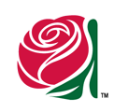 Please complete the Chapter President’s Report and submit directly to DKG/Ohio State President Diana Kirkpatrick by June 30, 2021.  Email to: president@dkgohio.org or send by (postmarked by June 30, 2021) USPS to 121 Taylor Lane, Washington C. H., Ohio 43160.  Form can be found on the OSO website (dkgohio.org).Chapter: _____________________________   # of Chapter Members_____________________Chapter President:  ______________________________________________________________Address:  ______________________________________________________________________City:  ____________________________________________         Zip:  _____________________Phone:  _______________________________________________________________________E-mail address:  ________________________________________________________________Membership Select and describe the option/s your chapter completed for Chapter Connectivity and/or Membership growth. Promote the Ohio Buckeye – Michigan Cherry Membership Challenge to chapter members at         a chapter meeting and/or electronically.  The challenge, guidelines and the video were published     in the November 2019 edition of The Voice or found on the Ohio website (dkgohio.org).  The  challenge has been extended through February 28, 2021.		_____________________________________________________________________		_____________________________________________________________________ Chapter Connectivity:  Provide a brief narrative as to how your chapter’s membership has stayed       connected this past year (such as utilizing Zoom meetings, Go To meetings, Emails, Phone Trees,        Newsletters, etc.).  Please be specific and not just document what was used, but how it facilitated                your members efforts to stay connected.                    _____________________________________________________________________		_____________________________________________________________________ Inducted an individual for chapter membership using the recommended International DKG 	 Recruitment Plan.  Explain what your chapter found most useful about the Recruitment Plan.      (Can be accomplished by the new member receiving orientation electronically from the chapter                  and paying dues by June 30, 2021.)	     Name/s of the new chapter member/s and the date/s of membership. 	      _____________________________________________________________________	      _____________________________________________________________________      Inducted an individual for chapter membership by another process (used another 	   method than the DKG Recruitment Plan).  Explain your process.  (Can be accomplished by                	   the new member receiving orientation electronically from the chapter and paying dues by                     June 30, 2021.  Induction can be at a later date.)	     Name/s of the new chapter member/s and the date/s of membership.                 ____________________________________________________________________	       _____________________________________________________________________Foster CareDescribe how your chapter is promoting a Foster Care Initiative Project impacting children/youth in your community. 	Project Name:  ___________________________________________________________________	Description of Project:  ____________________________________________________________          _______________________________________________________________________________          _______________________________________________________________________________Chapter ProgrammingIdentify a chapter program/s which promoted a relevant educational topic explored during the 2020-2021 program year.Program Name:      ___________________________________________________________________	Description of Project:  ____________________________________________________________          _______________________________________________________________________________          _______________________________________________________________________________Communications/Marketing  Select and describe, where appropriate, the options your chapter completed during the 2020-2021 program year.Submit two (or more) chapter newsletters.Sent one photo with caption to the Editor of The Voice.  Date:  ________________________Have an updated website. URL address:  __________________________________________Have an updated Facebook Page.  URL address:  ___________________________________Communicated (cards/calls) with members needing a bit of DKG sunshine.  Marketed our chapter.  Explain.  ________________________________________________ ___________________________________________________________________________Submitted article/photo to a local newspaper.  State Leadership TeamWhat issue/concern would you and/or your chapter like to see your state leadership team address for the 2021-2023 biennium?Postmark DEADLINE IS JUNE 30, 2021